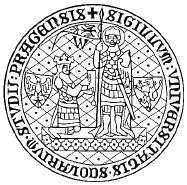 Tisková zpráva: Přírodovědecká fakulta UK, 22.6.2010V Botanické zahradě Přírodovědecké fakulty UK byl otevřen Geologický park Dne 22. června 2010 v 16 hodin byla v Botanické zahradě PřF UK, Na Slupi 16, Praha 2 otevřena stálá geologická expozice „Horniny a geologický vývoj Českého masivu.“  Geologický park slavnostně otevřel děkan Přírodovědecké fakulty UK prof. RNDr. Bohuslav Gaš, CSc.  Stálá expozice „Horniny a geologický vývoj Českého masivu“ prezentuje na příkladu 32 unikátních druhů hornin a formou doprovodných posterů geodynamické procesy, které se podílely na vzniku a vývoji v celosvětovém měřítku výjimečného horninového podloží České republiky. Expozice je členěna do 6 sekcí věnovaných geologickým jednotkám, které se nachází na území ČR. Každý vzorek navíc ve své struktuře ukrývá určitý geologický proces jako je například usazování, tavení, vrásnění či přeměna hornin. Ve vystavených exponátech je zakódována bohatá, bezmála 600 mil let trvající historie geologického vývoje hornin České republiky. Návštěvník tak bude mít možnost shlédnout horniny vznikající např. při podsouvání litosférických desek (granulit), kolizi kontinentů (pararuly), kolapsu horstev (slepence), usazování v mořích či jezerech (pískovce a opuky), doklady dávné sopečné aktivity (bazalt), horniny vzniklé ve velkých hloubkách (peridotity) nebo naopak na zemském povrchu (pískovce). Expozice obsahuje horniny známé jako například granity (žuly), ale také méně známé (ale o to více zajímavé) jako například durbachity nebo eklogity.  Geologická expozice „ Horniny a geologický vývoj Českého masivu“ je umístěna v Botanické zahradě Přírodovědecké fakulty Univerzity Karlovy v Praze, Na Slupi 16, Praha 2 a bude návštěvníkům přístupna zdarma v otevíracích hodinách Botanické zahrady : Podrobné informace :  Dr. Kryštof Verner                                       krystof.verner@geology.cz  tel: 737 802 447únor-březen10-17 hduben-srpen10-19,30 hzáří-říjen (do změny času)10-18 hlistopad-leden10-16 h